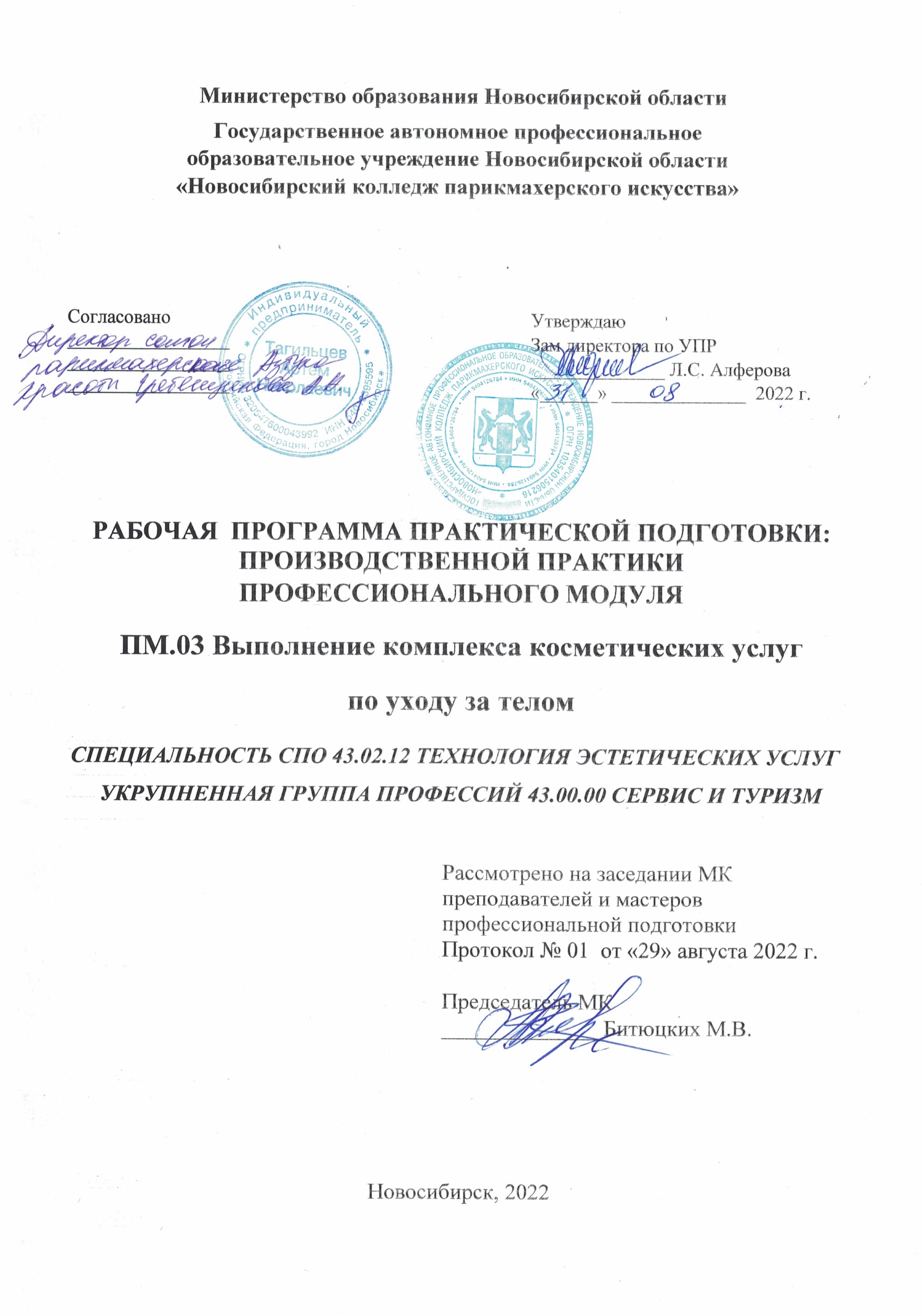 Программа практической подготовки: производственной практики разработана на основе Федерального государственного образовательного стандарта по специальности  среднего профессионального образования 43.02.12 Технология  эстетических услуг, учебного плана по специальности, рабочей программы профессионального модуля ПМ.03 Выполнение комплекса косметических услуг по уходу за телом, Положения о практической подготовке обучающихся, утвержденного приказом Министерства науки и высшего образования РФ и Министерства просвещения РФ от 05.08.2020 г. № 885/390.Организация-разработчик: ГАПОУ НСО «Новосибирский колледж парикмахерского искусства»Разработчики:Супрун Е.В., мастер п/о ВКК, ГАПОУ НСО «Новосибирский колледж 		   парикмахерского искусства»Шевердяева В.И., мастер п/о, ГАПОУ НСО «Новосибирский колледж 		   парикмахерского искусства», мастер-массажист ООО Салон «Том                        и Флоренс»Рассмотрена и рекомендована к утверждению на заседании методической комиссии преподавателей и мастеров профессиональной подготовки29.08.2022 г.   протокол № 1©  ГАПОУ НСО «Новосибирский колледж парикмахерского искусства», 2022СОДЕРЖАНИЕПАСПОРТ РАБОЧЕЙ ПРОГРАММЫ производственнойПРАКТИКИОбласть применения программыРабочая программа практической подготовки: производственной практики является составной частью программы подготовки специалистов среднего звена, обеспечивающей реализацию Федерального государственного образовательного стандарта по специальности среднего профессионального образования 43.02.12 Технология  эстетических услуг в части освоения вида деятельности (ВД): Выполнение комплекса косметических услуг по уходу за телом и соответствующих профессиональных компетенций (ПК): ПК 3.1. Выполнять различные виды косметических процедур по уходу за телом с использованием современных технологийПК 3.2. Выполнять различные виды технологий по коррекции тела либо его отдельных частей с учетом пожеланий клиентаПК 3.3. Проводить эстетическую коррекцию волосяного покрова тела либо его отдельных частей различными способами ПК 3.4. Консультировать клиентов по домашнему профилактическому уходу за теломПроизводственная практика реализуется в рамках профессионального модуля ПМ. 03 Выполнение комплекса косметических услуг по уходу за теломЦели и задачи производственной практики:Цель - формирование у обучающихся профессиональных компетенций в условиях реального производства.Задачи: овладение студентами профессиональной деятельностью, развитие профессионального мышления;закрепление, углубление, расширение и систематизация знаний, закрепление практических навыков и умений, полученных при изучении профессионального модуля;проверка профессиональной готовности к самостоятельной трудовой деятельности выпускника.Количество часов на освоение рабочей программы производственной практики Всего 3 недели, 108 часов. РЕЗУЛЬТАТЫ ОСВОЕНИЯ ПРОИЗВОДСТВЕННОЙ ПРАКТИКИ В результате освоения практической подготовки: производственной практики обучающийся должен:иметь практический опыт:применять нормативные правовые акты, выполнять дезинфекцию и стерилизацию инструментов и контактной зоны, обработку рук технолога и текущую уборку контактной зоны, обеспечивать инфекционную безопасность потребителя и исполнителя при оказании услуг массажа и профилактической коррекции тела;соблюдать требования техники безопасности при работе с оборудованием и инструментами во время выполнения массажа и профилактической коррекции тела;организовать рабочее место при выполнении работ по массажу и профилактической коррекции тела;обеспечивать технику безопасности профессиональной деятельности;проводить обследование кожных покровов на наличие противопоказаний для реализации услуг массажа и профилактической коррекции тела;заполнять диагностические карты;предлагать спектр имеющихся услуг массажа и профилактической коррекции тела потребителю;объяснять потребителю целесообразность рекомендуемого комплекса и программы услуг;проводить подготовительные и заключительные работы по обслуживанию потребителей в кабинете массажа;выполнять все технологические процессы в целом и поэтапно (профилактический уход за кожей тела - очищение кожи, пилинг, массаж, косметические маски, программный косметический уход, специальные технологии (обертывание), заключительные работы по обслуживанию (послепроцедурный уход));заполнять рабочую карточку технолога;рекомендовать рацион питания, способствующий коррекции тела и состояния кожи;профессионально и доступно давать рекомендации по домашнему профилактическому уходу за телом;уметь:применять нормативные правовые акты, выполнять дезинфекцию и стерилизацию инструментов и контактной зоны, обработку рук технолога и текущую уборку контактной зоны, обеспечивать инфекционную безопасность потребителя и исполнителя при оказании услуг массажа и профилактической коррекции тела;соблюдать требования техники безопасности при работе с оборудованием и инструментами во время выполнения массажа и профилактической коррекции тела;организовать рабочее место при выполнении работ по массажу и профилактической коррекции тела;обеспечивать технику безопасности профессиональной деятельности;проводить обследование кожных покровов на наличие противопоказаний для реализации услуг массажа и профилактической коррекции тела;заполнять диагностические карты;предлагать спектр имеющихся услуг массажа и профилактической коррекции тела потребителю;объяснять потребителю целесообразность рекомендуемого комплекса и программы услуг;проводить подготовительные и заключительные работы по обслуживанию потребителей в кабинете массажа;выполнять все технологические процессы в целом и поэтапно (профилактический уход за кожей тела - очищение кожи, пилинг, массаж, косметические маски, программный косметический уход, специальные технологии (обертывание), заключительные работы по обслуживанию (послепроцедурный уход));заполнять рабочую карточку технолога;рекомендовать рацион питания, способствующий коррекции тела и состояния кожи;профессионально и доступно давать рекомендации по домашнему профилактическому уходу за телом;а также развивать общие и профессиональные компетенции. 3. СТРУКТУРА И СОДЕРЖАНИЕ ПРОИЗВОДСТВЕННОЙ ПРАКТИКИ ПП.03 ПРОФЕССИОНАЛЬНОГО  МОДУЛЯ ПМ.03 ВЫПОЛНЕНИЕ КОМПЛЕКСА КОСМЕТИЧЕСКИХ УСЛУГ ПО УХОДУ ЗА ТЕЛОМ4. УСЛОВИЯ РЕАЛИЗАЦИИ ПРОГРАММЫ ПРОИЗВОДСТВЕННОЙ ПРАКТИКИ 4.1. Требования к минимальному материально-техническому обеспечению1. Оборудование: кушетка для выполнения массажа, табурет для мастера, стул для посетителя, ширма, тумбочка, рабочий стол и стул для диетолога..2. Инструменты, приспособления, инвентарь: инструменты, приспособления, принадлежности: сухожаровой шкаф для дезинфекции инструментов и принадлежностей, тележка, раковина для мытья рук, тумбочка для хранения белья, инструментов, профессиональных препаратов, индивидуальные лампы, стерилизаторы, воскоплав, одноразовое белье для массажных процедур, плед, валики и др.инвентарь: одноразовые перчатки, щетка, совок.3. Средства обучения: 	нормативные документы, учебная литература, справочники, журналы мод, средства наглядной информации (стенды, плакаты, фотографии), технические средства обучения (компьютер, DVD-проигрыватель, учебные диски).Информационное обеспечение учебной практикиОсновные источники:Бурцевский А. В. Выполнение комплекса косметических услуг по уходу за телом: учебник для студентов учреждений среднего профессионального образования, обучающихся по специальности «Технология эстетических услуг» / А. В. Бурцевский. – Москва: Академия, 2018. - 287 с.: ил.Дрибноход  Ю.Ю. Косметология. Учебное пособие [Текст] / Ю.Ю. Дрибноход. - Ростов н/Д.: Феникс, 2018. – 798 с.Урбанский А. С.  Основы косметологии: массаж и диетология: практическое пособие / А. С. Урбанский, Н. Г. Коновалова, С. Ю. Рудник. – 2-е изд., испр. и доп. – Москва: Издательство Юрайт, 2020. – 153 с.Дополнительные источники:Адулова И.В. Технология косметических услуг: учебник: Рекомендовано ФГБУ «ФИРО» для студентов учреждений среднего профессионального образования, обучающихся по специальности "Технология эстетических услуг" / И. В. Адулова. – Москва: Академия, 2018. – 272 с.Остроумова Е. Б. Основы косметологии. Макияж: учебное пособие для СПО / Е. Б. Остроумова. — 2-е изд., испр. и доп. — М.: Издательство Юрайт, 2018. — 176 с.   Техническое описание компетенции «Эстетическая косметология» Ворлдскиллс Россия 2020 [Эл. ресурс].Периодические издания:Журнал Kosmetik International: журнал о косметике и эстетической медицине. – 2018-2022. – Режим доступа: https://www.cmjournal.ru/collection/kosmetik-international«Практическая диетология» журнал для профессионалов. (praktik-dietolog.ru) Les Nouvelles Esthetiques/ Новости эстетики: журнал – ЭкспоМедиаГруппа «Старая крепость». – 2018-2022. – Режим доступа: ЭкспоМедиаГруппа "Старая Крепость"  Издания (cosmopress.ru) Cabines Russie/Профессиональный журнал для косметологов, эстетистов. М.: ИД «Кабинет», 2021. – Режим доступа: http://www.cabines.ru/ Интернет-ресурсы:Анохина М.П. Полный курс массажа [Электр. ресурс]/ Анохина М.П. СПб.: ИД «Питер». – Режим доступа:  http://www.booksmed.com/massazh/3146-polnyy-kurs-massazha-anohina-mp.html Аппаратная косметология для лица: что это за процедуры, виды, противопоказания [мнение эксперта] (skinceuticals.ru)Васичкин В. И. Большой справочник по массажу  /  В. И. Васичкин . - М:  «АСТ». – Режим доступа: https://www.cpkmed.ru/materials/El_Biblio/AktualDoc/massazh/1.pdfДиетология. Руководство: учебное пособие / [Барановский А. Ю., Кондрашина Э. А., Назаренко Л. И. и др.] ; под редакцией Андрея Юрьевича Барановского. - 5-е изд., перераб. и доп. - Санкт-Петербург [и др.]: Питер, 2018. - 1100 с. : ил. Диетология [Текст] : руководство : учебное пособие - Search RSLКниги по косметологии Наталии Баховец, методические и учебные пособия по эстетической медицине с доставкой по СПб, Москве и РФ (ayna-spb.ru)http://www.tecrussia.ru/cosmetologia/1051-apparatnye-tehnologii.html http://sugar-sugar.ru/index.php/stati Краткий курс по массажу http://www.studfiles.ru/preview/3239885/ Процедуры для кожи лица: самые популярные и эффективные (salonveronika.ru)Эпиляция какие виды существуют особенности проведения процедур (epilstudio.ru) Уроки массажа - YouTubeМассаж → (koob.ru) Общие требования к организации образовательного процесса		Производственная практика проводится в учебно-производственных мастерских колледжа, лабораториях ресурсного центра или организациях индустрии красоты на основе договоров, заключаемых между колледжем и этими организациями.Производственная практика проводится концентрированно, после изучения междисциплинарных курсов МДК 03.01. Технология коррекции тела,  МДК 03.02. Эстетические процедуры коррекции, эпиляция, МДК 03.03. Основы диетологии и прохождения учебной практики. Продолжительность производственной практики для обучающихся не более 36 часов в неделю. По окончании производственной практики предусмотрен дифференцированный зачет.В течение всего периода практики на студентов распространяются: - правила внутреннего распорядка учебно-производственной мастерской,  колледжа, принимающей организации; - требования охраны труда; - трудовое законодательство Российской Федерации. Колледж контролирует реализацию программы и условия проведения производственной практики организациями, в том числе требования охраны труда, безопасности жизнедеятельности и пожарной безопасности в соответствии с правилами и нормами, в том числе отраслевыми. Кадровое обеспечение образовательного процессаОрганизацию и руководство производственной практикой осуществляют руководители практики от колледжа и от организации.Мастера производственного обучения, которые руководят  производственной практикой, должны иметь высшее образование или среднее специальное образование, соответствующее профилю профессионального модуля и опыт деятельности в организациях соответствующей профессиональной сферы. Мастера должны проходить стажировку в профильных организациях не реже одного раза в три года. Руководителями производственной практики от организации, как правило, назначаются специалисты организаций, имеющие высшее или среднее специальное профессиональное образование.КОНТРОЛЬ И ОЦЕНКА РЕЗУЛЬТАТОВ ОСВОЕНИЯ ПРОИЗВОДСТВЕННОЙ ПРАКТИКИ Результаты практической подготовки: производственной практики определяются программой практики, разрабатываемой колледжем. 		Формы и методы контроля и оценки результатов обучения позволяют проверять у обучающихся не только сформированность профессиональных компетенций, но и развитие общих компетенций и обеспечивающих их умений.		Практика завершается дифференцированным зачетом при условии положительного аттестационного листа по практике руководителей практики от организации и колледжа об уровне освоения профессиональных компетенций; наличия положительной характеристики организации на обучающегося/студента по освоению общих компетенций в период прохождения практики; полноты и своевременности представления дневника практики и отчета о практике в соответствии с заданием на практику. Итоговая оценка за практику выставляется по 5–бальной системе и вносится в зачетную книжку.		Результаты прохождения практики представляются обучающимся/студентом в колледж и учитываются при прохождении государственной итоговой аттестации. Обучающиеся/студенты, не прошедшие практику или получившие отрицательную оценку, не допускаются к прохождению государственной итоговой аттестации.стр.ПАСПОРТ РАБОЧЕЙ ПРОГРАММЫ Производственной ПРАКТИКИ………………………………………………………………………ПАСПОРТ РАБОЧЕЙ ПРОГРАММЫ Производственной ПРАКТИКИ………………………………………………………………………4РЕЗУЛЬТАТЫ ОСВОЕНИЯ производственнойПРАКТИКИ …….РЕЗУЛЬТАТЫ ОСВОЕНИЯ производственнойПРАКТИКИ …….5структура и содержаниепроизводственнойПРАКТИКИ..структура и содержаниепроизводственнойПРАКТИКИ..8УСЛОВИЯ РЕАЛИЗАЦИИ ПРОГРАММЫ производственной ПРАКТИКИ ………………………………………………………………..УСЛОВИЯ РЕАЛИЗАЦИИ ПРОГРАММЫ производственной ПРАКТИКИ ………………………………………………………………..11КОНТРОЛЬ И ОЦЕНКА РЕЗУЛЬТАТОВ ОСВОЕНИЯ производственной ПРАКТИКИ ………………………………………………...КОНТРОЛЬ И ОЦЕНКА РЕЗУЛЬТАТОВ ОСВОЕНИЯ производственной ПРАКТИКИ ………………………………………………...13Коды фор-мируемых ПК и ОКНаименование результата освоения практикиПК 3.1.Выполнять различные виды косметических процедур по уходу за телом с использованием современных технологий.ПК 3.2.Выполнять различные виды технологий по коррекции тела либо его отдельных частей с учетом пожеланий клиента.ПК 3.3.Проводить эстетическую коррекцию волосяного покрова тела либо его отдельных частей различными способами.ПК 3.4.Консультировать клиентов по домашнему профилактическому уходу за телом.ОК 1.Выбирать способы решения задач профессиональной деятельности, применительно к различным контекстамОК 2.Осуществлять поиск, анализ и интерпретацию информации, необходимой для выполнения задач профессиональной деятельностиОК 3.Планировать и реализовывать собственное профессиональное и личностное развитиеОК 4.Работать в коллективе и команде, эффективно взаимодействовать с коллегами, руководством, клиентамиОК 5.Осуществлять устную и письменную коммуникацию на государственном языке с учетом особенностей социального и культурного контекстаОК 6.Проявлять гражданско-патриотическую позицию, демонстрировать осознанное поведение на основе традиционных общечеловеческих ценностей, применять стандарты антикоррупционного поведенияОК 7.Содействовать сохранению окружающей среды, ресурсосбережению, эффективно действовать в чрезвычайных ситуацияхОК 8.Использовать средства физической культуры для сохранения и укрепления здоровья в процессе профессиональной деятельности и поддержание необходимого уровня физической подготовленностиОК 9Использовать информационные технологии в профессиональной деятельностиОК 10.Пользоваться профессиональной документацией на государственном и иностранном языкеОК 11.Использовать знания по финансовой грамотности, планировать предпринимательскую деятельность в профессиональной сфереКоды ПКНаименование вида работыСодержание работыСодержание работыОбъем часовПК 3.1.ПК 3.2.Организация рабочего места мастера с учетом санитарно-эпидемиоло-гических требований к мастеру, рабочей зоне, кабинету при проведении коррекции телаОрганизация рабочего места для оказания услуг по уходу за телом6ПК 3.1.ПК 3.2.Организация рабочего места мастера с учетом санитарно-эпидемиоло-гических требований к мастеру, рабочей зоне, кабинету при проведении коррекции телаПодготовка контактной зоны для оказания услуг массажа и профилактической коррекции тела6ПК 3.1.ПК 3.2.Организация рабочего места мастера с учетом санитарно-эпидемиоло-гических требований к мастеру, рабочей зоне, кабинету при проведении коррекции телаПроведение контроля безопасности  оказания  услуг массажа и профилактической коррекции тела6ПК 3.1.ПК 3.2.Выполнение диагностики, заполнение индивидуальной карты клиента1.Определение состояния кожи, подкожно-жировой клетчатки и тонуса мышц тела6ПК 3.1.ПК 3.2.Выполнение диагностики, заполнение индивидуальной карты клиентаЗаполнение диагностических карт6ПК 3.1.ПК 3.2.Выполнение технологий коррекции тела различных зон и всего тела в соответствии с диагностикой клиента1.Формирование комплекса услуг по запросу потребителей и в соответствии с показаниями6ПК 3.1.ПК 3.2.Выполнение технологий коррекции тела различных зон и всего тела в соответствии с диагностикой клиента2.Выполнение технологических процессов очищения кожи поэтапно и в целом6ПК 3.1.ПК 3.2.Выполнение технологий коррекции тела различных зон и всего тела в соответствии с диагностикой клиента3.Выполнение технологических процессов пилинга поэтапно и в целом6ПК 3.1.ПК 3.2.Выполнение технологий коррекции тела различных зон и всего тела в соответствии с диагностикой клиента4.Выполнение технологических процессов наложения косметических масок поэтапно и в целом  6ПК 3.1.ПК 3.2.Выполнение технологий коррекции тела различных зон и всего тела в соответствии с диагностикой клиента5.Выполнение технологических процессов обертывания поэтапно и в целом6ПК 3.1.ПК 3.4.ПК 3.1.ПК 3.4.Организация рабочего места мастера при выполнении корректирующих методик, оказывающих влияние на лимфатическую систему1.Организация рабочего места при выполнении  корректирующих методик, оказывающих  влияние на лимфатическую систему6ПК 3.1.ПК 3.4.ПК 3.1.ПК 3.4.Организация рабочего места мастера при выполнении корректирующих методик, оказывающих влияние на лимфатическую систему2.Определение  и согласование выбора комплекса услуг массажа и профилактической коррекции тела6ПК 3.1.ПК 3.4.ПК 3.1.ПК 3.4.Технология антицеллюлитной коррекции тела1.Выполнение технологических процессов антицеллюлитного  массажа поэтапно и в целом6ПК 3.1.ПК 3.4.ПК 3.1.ПК 3.4.Технология антицеллюлитной коррекции тела2.Выполнение аппаратного антицеллюлитного  массажа6ПК 3.1.ПК 3.4.ПК 3.1.ПК 3.4.Выполнение коррекции тела с применение меда1.Выполнение  технологических процессов  медового  массажа поэтапно 6ПК 3.1.ПК 3.4.ПК 3.1.ПК 3.4.Выполнение коррекции тела с применение меда2.Выполнение  технологических процессов  медового  массажа в целом6ПК 3.1.ПК 3.4.ПК 3.1.ПК 3.4.Выполнение коррекции тела с применение меда3.Проведение водных и заключительных процедур после медового массажа6ПК 3.1.ПК 3.4.ПК 3.1.ПК 3.4.Выполнение коррекции тела с использованием вакуума1.Выполнение вакуумного баночного массажа6ПК 3.1.ПК 3.4.ПК 3.1.ПК 3.4.Выполнение коррекции тела с использованием вакуума2.Выполнение вакуумно-роликового массажа6ПК 3.1.ПК 3.4.ПК 3.1.ПК 3.4.Выполнение коррекции тела с использованием вакуума3.Выполнение вакуумного антицеллюлитного массажа6ПК 3.1.ПК 3.4.ПК 3.1.ПК 3.4.Выполнение коррекции тела с использованием вакуума4.Выполнение  вакуумного  массажа с применением меда6ПК 3.1.ПК 3.4.ПК 3.1.ПК 3.4.Отработка основных приемов в боди-коррекции1. Выполнение технологических процессов классического массажа поэтапно и в целом6ПК 3.1.ПК 3.4.ПК 3.1.ПК 3.4.Отработка основных приемов в боди-коррекции2.Выполнение технологических процессов программного косметического ухода поэтапно и в целом6ПК 3.1.ПК 3.4.ПК 3.1.ПК 3.4.Отработка основных приемов в боди-коррекции3.Проведение консультаций потребителей по домашнему профилактическому уходу за телом6ПК 3.3. ПК 3.4. ПК 3.3. ПК 3.4.Организация рабочего места. Подготовительные и заключительные мероприятия  при проведении  эстетической коррекции тела, эпиляции1.Организация рабочего места при  проведении эстетической коррекции тела, эпиляции6ПК 3.3. ПК 3.4. ПК 3.3. ПК 3.4.Организация рабочего места. Подготовительные и заключительные мероприятия  при проведении  эстетической коррекции тела, эпиляции2.Подготовительные и заключительные работы. Послепроцедурный уход6ПК 3.3. ПК 3.4. ПК 3.3. ПК 3.4.Выполнение эпиляции, подобранной с учетом анатомических особенностей клиента1.Диагностика состояния кожи и волос клиента6ПК 3.3. ПК 3.4. ПК 3.3. ПК 3.4.Выполнение эпиляции, подобранной с учетом анатомических особенностей клиента2.Определение  и согласование выбора комплекса услуг6ПК 3.3. ПК 3.4. ПК 3.3. ПК 3.4.Выполнение эпиляции, подобранной с учетом анатомических особенностей клиента3.Выполнение эпиляции в технологической последовательности с учетом анатомических особенностей клиента6ПК 3.3. ПК 3.4. ПК 3.3. ПК 3.4.Выполнение процедуры эпиляции холодных зон различными способами1.Выполнение процедуры эпиляции холодных зон различными способами (шугаринг, восковая, аппаратная)6ПК 3.3. ПК 3.4. ПК 3.3. ПК 3.4.Выполнение процедуры эпиляция горячих зон различными способами1.Выполнение процедуры эпиляция горячих зон различными способами (шугаринг, восковая, аппаратная)6ПК 3.3. ПК 3.4. ПК 3.3. ПК 3.4.Выполнение процедуры эпиляции зоны бикини различными способами1.Выполнение процедуры эпиляции зоны бикини различными способами (шугаринг, восковая, аппаратная)6ПК 3.3. ПК 3.4. ПК 3.3. ПК 3.4.Выполнение процедуры эпиляции зоны бикини различными способами2.Проведение консультаций потребителей по домашнему профилактическому уходу за телом после эпиляции6Дифференцированный зачет1.Выполнение комплекса косметических услуг по уходу за телом 6ВсегоВсегоВсего108Сроки проведения  - 2 курс  4 семестр   40-42 недели                                                                                Сроки проведения  - 2 курс  4 семестр   40-42 недели                                                                                Сроки проведения  - 2 курс  4 семестр   40-42 недели                                                                                Код и наименование профессиональных и общих компетенций, формируемых в рамках модуляКритерии оценкиМетоды оценкиПК 3.1 Выполнять различные виды косметических процедур по уходу за телом с использованием современных технологий.ПК 3.2  Выполнять различные виды косметического массажа тела либо его отдельных частей с учетом пожеланий клиента.ПК 3.3  Проводить эстетическую коррекцию волосяного покрова тела либо его отдельных частей различными способами.ПК 3.4 Консультировать клиентов по домашнему профилактическому уходу за телом.ОК 01. Выбирать способы решения задач профессиональной деятельности, применительно к различным контекстам.ОК 02. Осуществлять поиск, анализ и интерпретацию информации, необходимой для выполнения задач профессиональной деятельности.ОК 03. Планировать и реализовывать собственное профессиональное и личностное развитие.ОК 04. Работать в коллективе и команде, эффективно взаимодействовать с коллегами, руководством, клиентами.ОК 05. Осуществлять устную и письменную коммуникацию на государственном языке с учетом особенностей социального и культурного контекста.ОК 06. Проявлять   гражданско-патриотическую позицию,   демонстрировать осознанное поведение на  основе   традиционных    общечеловеческих ценностей,   применять     стандарты антикорруп-ционного поведения.ОК 07  Содействовать сохранению окружающей среды, ресурсосбережению, эффективно действовать в чрезвычайных ситуациях.OK 08  Использовать средства физической культуры для сохранения и укрепления здоровья в процессе профессиональной деятельности и поддержания необходимого уровня физической подготовленности.ОК 09  Использовать информационные технологии в профессиональной деятельности.ОК 10  Пользоваться профессиональной документацией на государственном и иностранном языках.OK 11  Использовать   знания     по     финансовой грамотности, планировать предпринимательскую деятельность в профессиональной сфередеятельность в профессиональной сфере.Практический опыт - Оценка процесса- Оценка результатовУмения - Оценка процесса- Оценка результатовЭкспертное наблюдение выполнения видов работ на производственной практике